Green Grace Igbogi 18/mhs07/021Pharmacology 200 levelPhs 212 Assignment Question Elucidate the pathway involved in Taste TasteThe tongue contains small bumps called papillae, within or near which taste buds are situated. In the tongue’s taste buds, the taste receptors receive sensory input via two important mechanisms – depolarization and neurotransmitter release. Intake of salty foods leads more sodium ions to enter the receptor, causing the said mechanisms. The same is true with intake of sour foods (hydrogen ions) and sweet foods (sugar molecules), both of which result to the closing of K+ channels upon their entry.From the axons of the taste receptors, the sensory information is transferred to the three taste pathways via the branches of cranial nerves VII, IX and X. The chorda tympani of CN VII (facial nerve) carries the taste sensory input from the tongue’s anterior two-thirds. Then, the rest of the taste sensations from the throat, palate and posterior tongue are transmitted by the branches of CN IX (glossopharyngeal nerve) and CN X (vagus nerve). From these cranial nerves, taste sensory input travels through the nerve fiber synapses to the solitary tract, the ventral posteromedial thalamic nuclei , and the thalamus. In these three locations, there are clustered neurons which respond to the same taste (sweet, sour, salty or bitter).The thalamus relays the information to the primary gustatory cortex located in the somatosensory cortex. The primary gustatory cortext is where the perception of a particular taste is processed.A taste receptor is a type of receptor which facilitates the sensation of taste. When food or other substances enter the mouth, molecules interact with saliva and are bound to taste receptors in the oral cavity and other locations. Molecules which give a sensation of taste are considered "sapid". Taste receptors are divided into two families: Type 1, sweet,  Type 2, bitter, In humans there are 25 known different bitter receptors, in cats there are 12, in chickens there are three, and in mice there are 35 known different bitter receptors. Visual, olfactive, "sapictive" (the perception of tastes), trigeminal (hot, cool), mechanical, all contribute to the perception of taste. Of these, transient receptor potential cation channel subfamily V member 1 (TRPV1) vanilloid receptors are responsible for the perception of heat from some molecules such as capsaicin, and a CMR1 receptor is responsible for the perception of cold from molecules such as menthol, eucalyptol, and icilin.The gustatory system consists of taste receptor cells in taste buds. Taste buds, in turn, are contained in structures called papillae. There are three types of papillae involved in taste: fungiform papillae, foliate papillae, and circumvallate papillae. (The fourth type - filiform papillae do not contain taste buds). Beyond the papillae, taste receptors are also in the palate and early parts of the digestive system like the larynx and upper esophagus. There are three cranial nerves that innervate the tongue; the vagus nerve, glossopharyngeal nerve, and the facial nerve. The glossopharyngeal nerve and the chorda tympani branch of the facial nerve innervate the TAS1R and TAS2R taste receptors. Next to the taste receptors in on the tongue, the gut epithelium is also equipped with a subtle chemosensory system that communicates the sensory information to several effector systems involved in the regulation of appetite, immune responses, and gastrointestinal motility In 2010, researchers found bitter receptors in lung tissue, which cause airways to relax when a bitter substance is encountered. They believe this mechanism is evolutionarily adaptive because it helps clear lung infections, but could also be exploited to treat asthma and chronic obstructive pulmonary diseaseHuman bitter taste receptor genes are named TAS2R1 to TAS2R64, with many gaps due to non-existent genes, pseudogenes or proposed genes that have not been annotated to the most recent human genome assembly. Many bitter taste receptor genes also have confusing synonym names with several different gene names referring to the same gene. See table below for full list of human bitter taste receptor genes:Taste receptor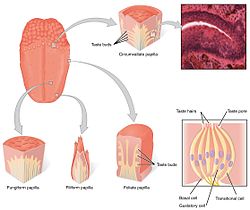 Taste receptors of the tongue are present in the taste buds of papillae.ClassGeneSynonymsAliasesLocusDescriptiontype 1
(sweet)TAS1R1GPR701p36.23type 1
(sweet)TAS1R2GPR711p36.23type 1
(sweet)TAS1R31p36type 2
(bitter)TAS2R15p15type 2
(bitter)TAS2R27p21.3pseudogenetype 2
(bitter)TAS2R37q31.3-q32type 2
(bitter)TAS2R47q31.3-q32type 2
(bitter)TAS2R57q31.3-q32type 2
(bitter)TAS2R67not annotated in human genome assemblytype 2
(bitter)TAS2R712p13type 2
(bitter)TAS2R812p13type 2
(bitter)TAS2R912p13type 2
(bitter)TAS2R1012p13type 2
(bitter)TAS2R11absent in humanstype 2
(bitter)TAS2R12TAS2R2612p13.2pseudogenetype 2
(bitter)TAS2R1312p13type 2
(bitter)TAS2R1412p13type 2
(bitter)TAS2R1512p13.2pseudogenetype 2
(bitter)TAS2R167q31.1-q31.3type 2
(bitter)TAS2R17absent in humanstype 2
(bitter)TAS2R1812p13.2pseudogenetype 2
(bitter)TAS2R19TAS2R23, TAS2R4812p13.2type 2
(bitter)TAS2R20TAS2R4912p13.2type 2
(bitter)TAS2R21absent in humanstype 2
(bitter)TAS2R2212not annotated in human genome assemblytype 2
(bitter)TAS2R24absent in humanstype 2
(bitter)TAS2R25absent in humanstype 2
(bitter)TAS2R27absent in humanstype 2
(bitter)TAS2R28absent in humanstype 2
(bitter)TAS2R29absent in humanstype 2
(bitter)TAS2R30TAS2R4712p13.2type 2
(bitter)TAS2R31TAS2R4412p13.2type 2
(bitter)TAS2R32absent in humanstype 2
(bitter)TAS2R3312not annotated in human genome assemblytype 2
(bitter)TAS2R34absent in humanstype 2
(bitter)TAS2R35absent in humanstype 2
(bitter)TAS2R3612not annotated in human genome assemblytype 2
(bitter)TAS2R3712not annotated in human genome assemblytype 2
(bitter)TAS2R387q34type 2
(bitter)TAS2R397q34type 2
(bitter)TAS2R40GPR607q34type 2
(bitter)TAS2R417q34type 2
(bitter)TAS2R4212p13type 2
(bitter)TAS2R4312p13.2type 2
(bitter)TAS2R45GPR5912type 2
(bitter)TAS2R4612p13.2type 2
(bitter)TAS2R50TAS2R5112p13.2type 2
(bitter)TAS2R52absent in humanstype 2
(bitter)TAS2R53absent in humanstype 2
(bitter)TAS2R54absent in humanstype 2
(bitter)TAS2R55absent in humanstype 2
(bitter)TAS2R56absent in humanstype 2
(bitter)TAS2R57absent in humanstype 2
(bitter)TAS2R58absent in humanstype 2
(bitter)TAS2R59absent in humanstype 2
(bitter)TAS2R607type 2
(bitter)TAS2R62P7q34pseudogenetype 2
(bitter)TAS2R63P12p13.2pseudogenetype 2
(bitter)TAS2R64P12p13.2pseudogene